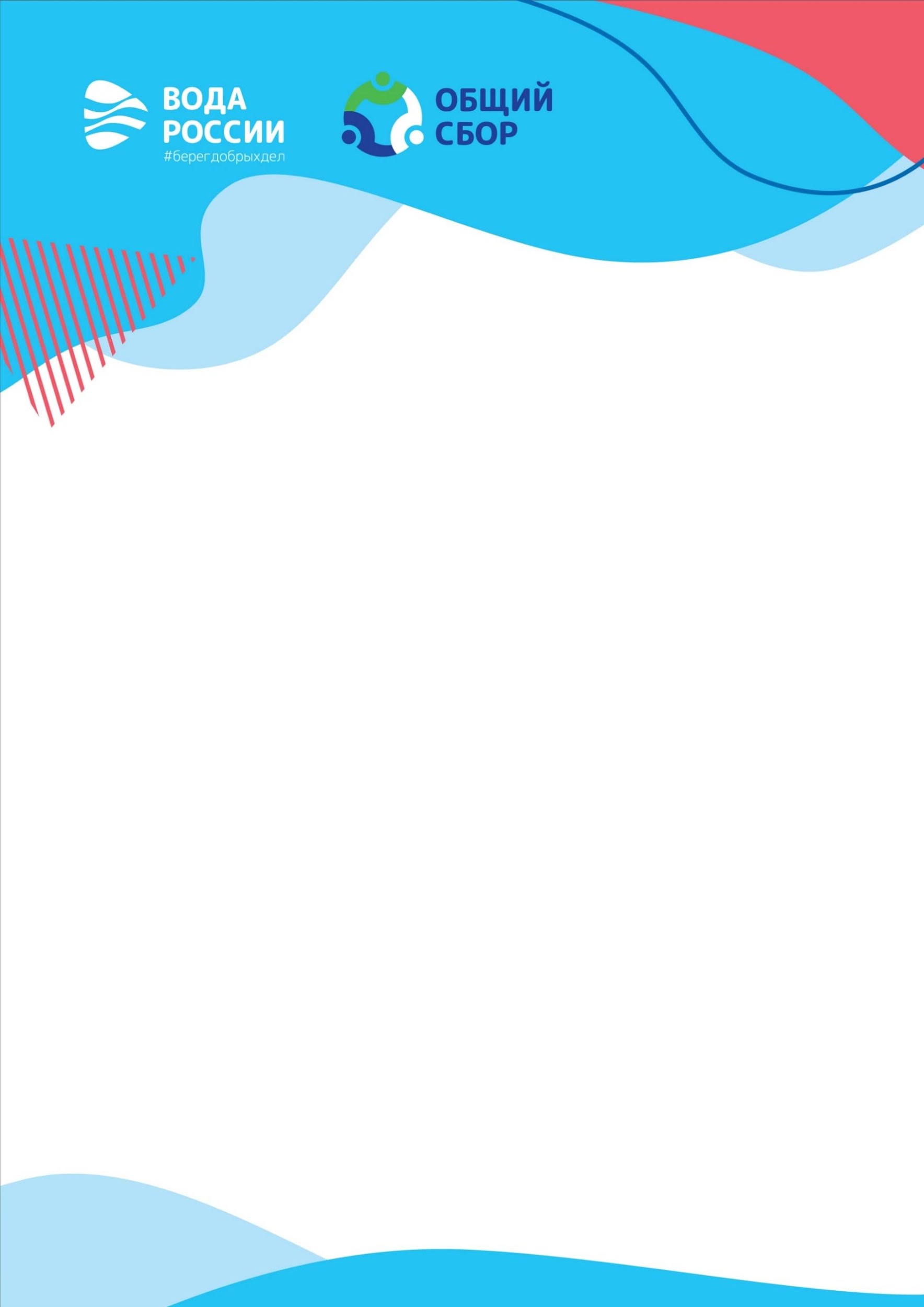 КОМАНДНЫЙ ЗАЧЕТОтчет в номинации «Медиамастерство»ОБЩЕЕ ОПИСАНИЕ УБОРКИНапишите короткий текст о проведенной акции, почему выбрали именно этот объект, что запомнилось во время уборки, какие были сложности и как их удалось решить.ДОБАВЬТЕ ВСЕ ССЛЫКИ НА ПУБЛИКАЦИИ О ВАШЕЙ УБОРКЕ в VK.COM И СМИИспользование официальных хештегов обязательно #КонкурсОбщийСбор #ОбщийСбор #МинприродыРоссии #ВодаРоссии #АкцияВодаРоссии #БерегДобрыхДелПубликация в VK = 2 баллаПубликация в СМИ = 5 баллов10 лайков = 1 баллКОМАНДА1 балл = 1 участник, зарегистрированный на сайте берегдобрыхдел.рф.10 зарегистрированных участников = 10 баллов, далее +2 балл за каждого, более 40 участников + 10 баллов.Заполните список команды (№ п/п, ФИО волонтера + контактный телефон каждого участника команды).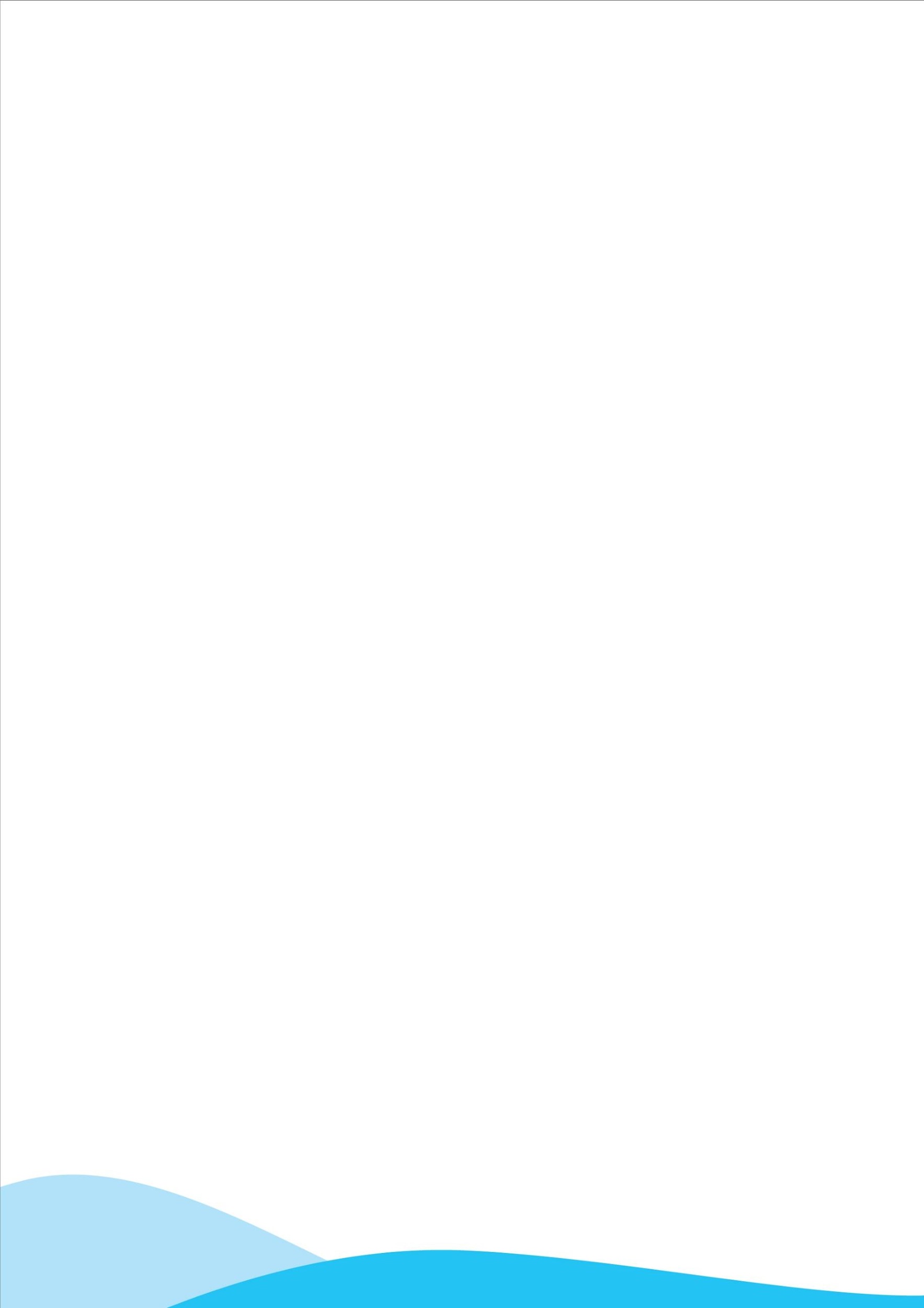 ФОТО КОМАНДЫ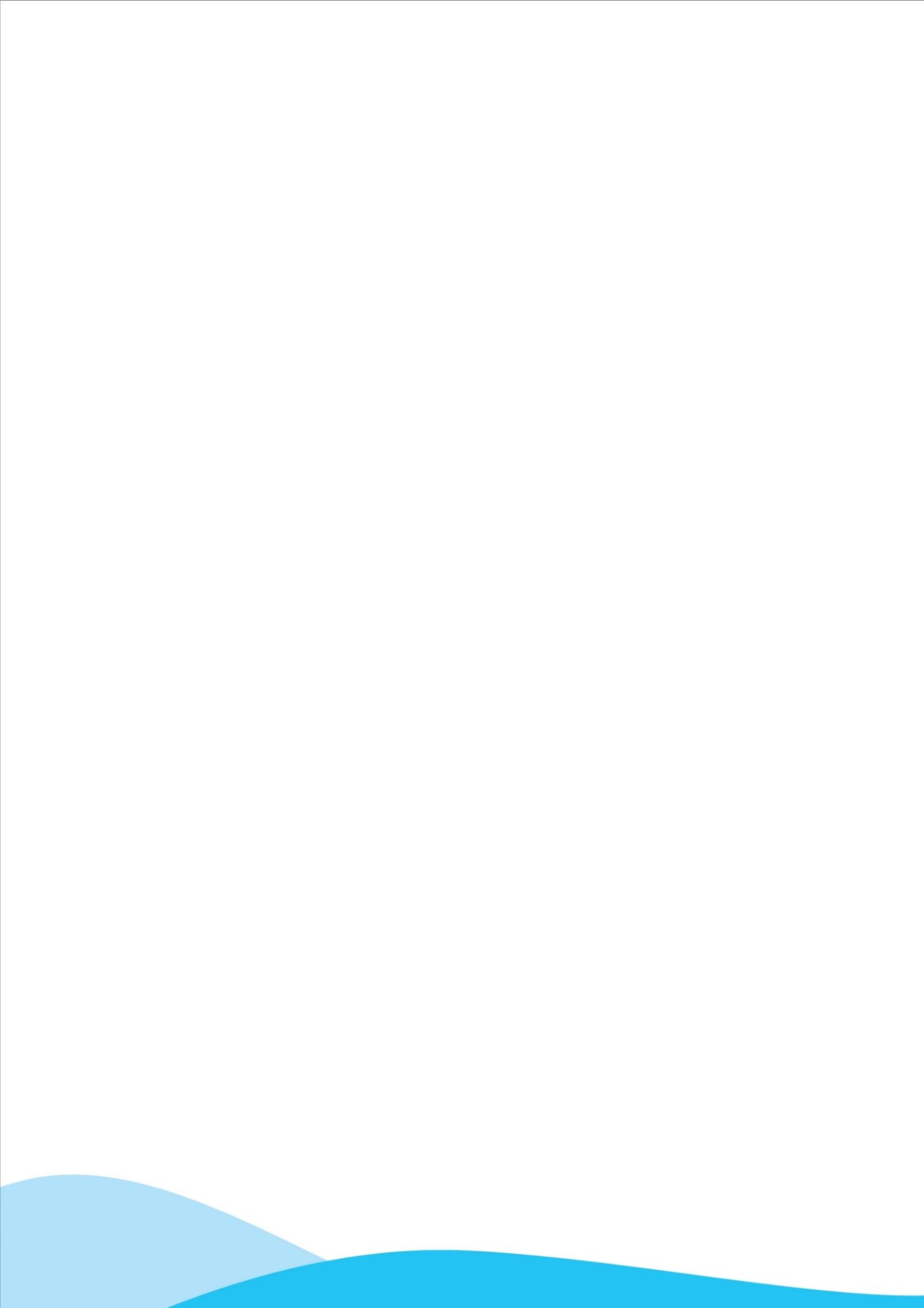 (Отсутствие фото обнуляет все набранные баллы).Общее фото командыФото команды за работой(не менее 3 штук)ФОТО ПРОВЕДЕННОЙ УБОРКИФото убираемой территории ДО и ПОСЛЕ.Фото общего объема мусора.Фото ВСЕХ мешков собранного мусора, сложенного в аккуратные стога (не менее 2-х с разных ракурсов).РЕЗУЛЬТАТЫ УБОРКИНазвание Вашей Организации или команды-Регион проведения уборки-Населенный пункт, ближайший к месту уборки-Наименование водного объекта-Дата проведения уборки-Количество человек в команде-ФИО Ответственного от команды-Мобильный телефон-E-mail-№ФИОe-mail телефондата рождения  12345678910фотофотофотофотоДОПОСЛЕфотофотоКоординаты начальной точкиКоординаты конечной точки00Длина убранной береговой линии (м)Длина убранной береговой линии (м)00Количество мешков собранного мусораКоличество мешков собранного мусора